Superior Court of Washington, County of _______________Immediate Order (Ex Parte) and Hearing Notice-
Emergency Minor Guardianship and Restraining Order1.	Guardianship Summary.Summarize the guardianship order below.2.	This Order starts immediately and ends after the hearing listed below.3.	Hearing Notice – The court will consider extending this order and the other requests in the Motion for Immediate Order at a court hearing:for:		 at: 	 [  ] a.m.  [  ] p.m.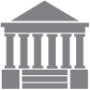 Date	Timeat:		Court’s Addressin:		Room or Departmentwith:		Judge/Commissioner’s name or Docket/CalendarWarning! If you do not go to the hearing above, the court may sign orders without hearing your side.4.	Findings.The court has reviewed the Petition Motion for Immediate Order- Emergency Minor Guardianship (Ex Parte), supporting documents, and any other evidence considered on the record, including 	
	.The court finds that the children’s health, safety, or welfare will be substantially and irreparably harmed before a hearing with notice can be held.[  ]	Other findings: 	Court Orders.5.	Custody (immediate guardianship).[  ] No request made.[  ] (Name): 	 is appointed immediate emergency guardian, until the hearing listed above, for the following children:The children will live with the guardian listed above until the hearing listed in 3.Clerk’s Action: The clerk shall issue Letters of Limited Guardianship to the person named above that expire on the date of the hearing listed in 3.[  ]	Until the hearing, the guardian has only the following powers:[  ]	Healthcare decisions, including mental health[  ]	School/educational decisions[  ]	Access to and ability to release healthcare records[  ]	Other powers (specify): 	6.	Temporary Restraining Orders.[  ]	No request made.[  ]	Request denied.[  ]	(Name/s): 	 are restrained as follows:[  ]	Stay in Washington – The Restrained Person/s must not take the children listed in 5 out of Washington State.[  ]	Do Not Disturb – The Restrained Person/s must not disturb the peace of 
(check all that apply): [  ] the guardian  [  ] the children listed in 5.[  ]	Stay Away – The Restrained Person/s must not go onto the grounds of or enter (check all that apply): [  ] the guardian’s home, workplace, or school
[  ]	the daycare or school of the children listed in section 5.[  ]	Also, the Restrained Person/s must not knowingly go or stay within 	 feet of these places (1000 feet if not filled out).7.	Bond.[  ]	No bond or security is required.	[  ]	(Name): 	 must file a bond or post security.Amount: $	.8.	Other immediate orders.[  ]	Does not apply.[  ]		Ordered.Date	Time	Judge or CommissionerPresented by: [  ] Petitioner  [  ] RespondentSign here	Print name (if lawyer, also list WSBA #)	DateIn the Guardianship of:Respondent/s (minors/children)No.Immediate Order (Ex Parte)
and Hearing Notice - Emergency Minor Guardianship and Restraining Order(ORAPEMG)Clerk’s action required: 1, 3, 5[  ] Interpreter required in:______________ (language)Date guardian appointed:Date guardian appointed:Date guardian appointed:Hearing date from section 3:Hearing date from section 3:ChildrenChildrenChildrenChildrenChildrenChild's NameChild's NameLetters ExpireChild's NameLetters Expire1.1.on hearing date2.on hearing date3.3.on hearing date4.on hearing dateLimited Guardian/sLimited Guardian/sLimited Guardian/sLimited Guardian/sLimited Guardian/sNameAddressPhoneEmailImportant! Hearing must be held within five court days.Child’s nameAgeChild’s nameAge 1. 2. 3. 4.Warning! Violation of this order may result in financial penalties or contempt of court.Important! Within 48 hours after the court signs this Order, you must serve the Motion, Petition, and this Order to:every parent,any child 12 or older,anyone having custody of the children, andany lawyer appointed.